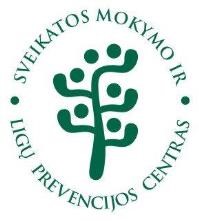 SVEIKATOS MOKYMO IR LIGŲ PREVENCIJOS CENTRAS GILIAUS EŽERO MAUDYKLOS VANDENS CHARAKTERISTIKA 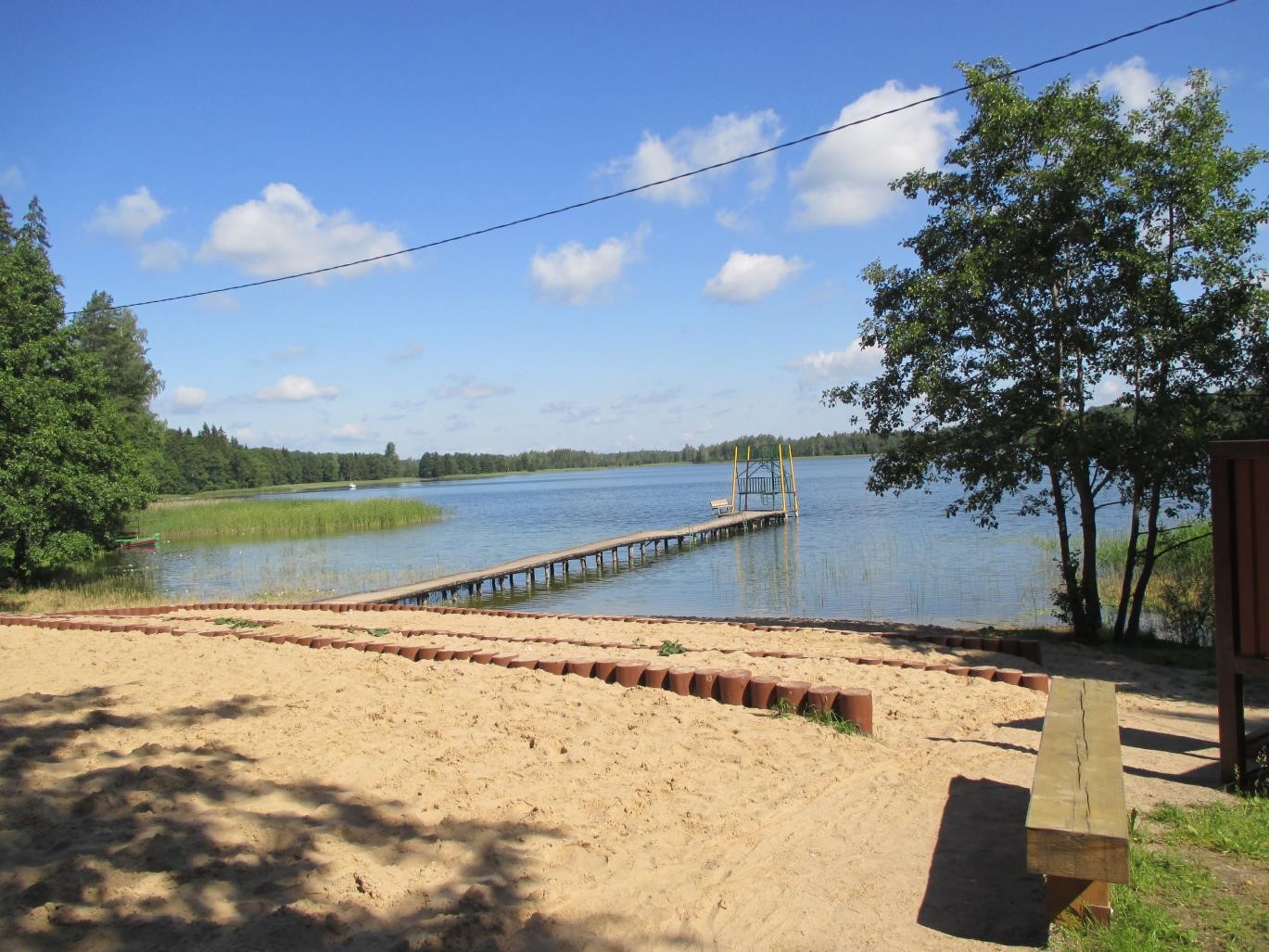 VILNIUS 2014 GILIAUS EŽERO MAUDYKLA lentelė. Maudyklos vandens identifikavimo duomenys  lentelė. Informacija apie administruojančią paplūdimį instituciją, Sveikatos apsaugos ministerijos paskirtą kompetentingą instituciją, charakteristikų peržiūrą  lentelė. Informacija apie maudyklos vandens lokalizacijos vietą šalyje  GILIAUS EŽERO MAUDYKLOS LOKALIZACIJOS VIETA LIETUVOJE 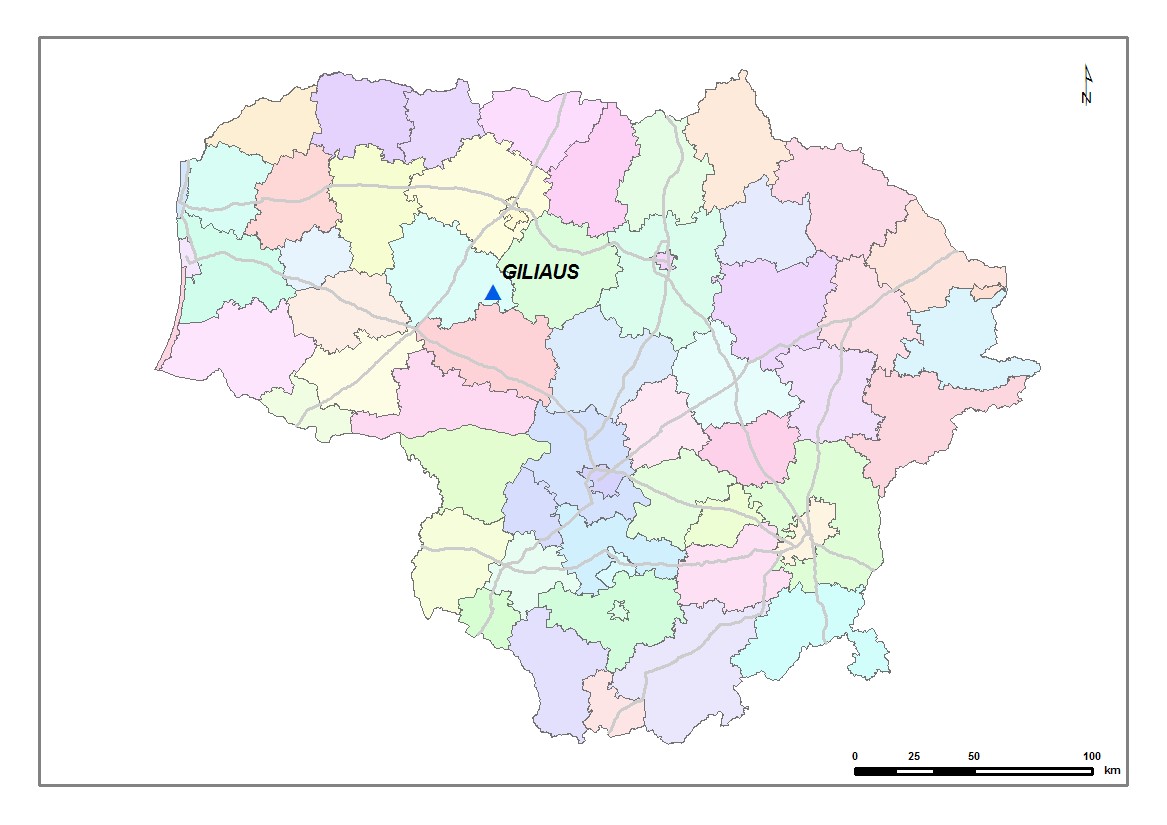 lentelė. Informacija apie maudyklos vandens stebėjimo vietą  GILIAUS EŽERO PAPLŪDIMYS 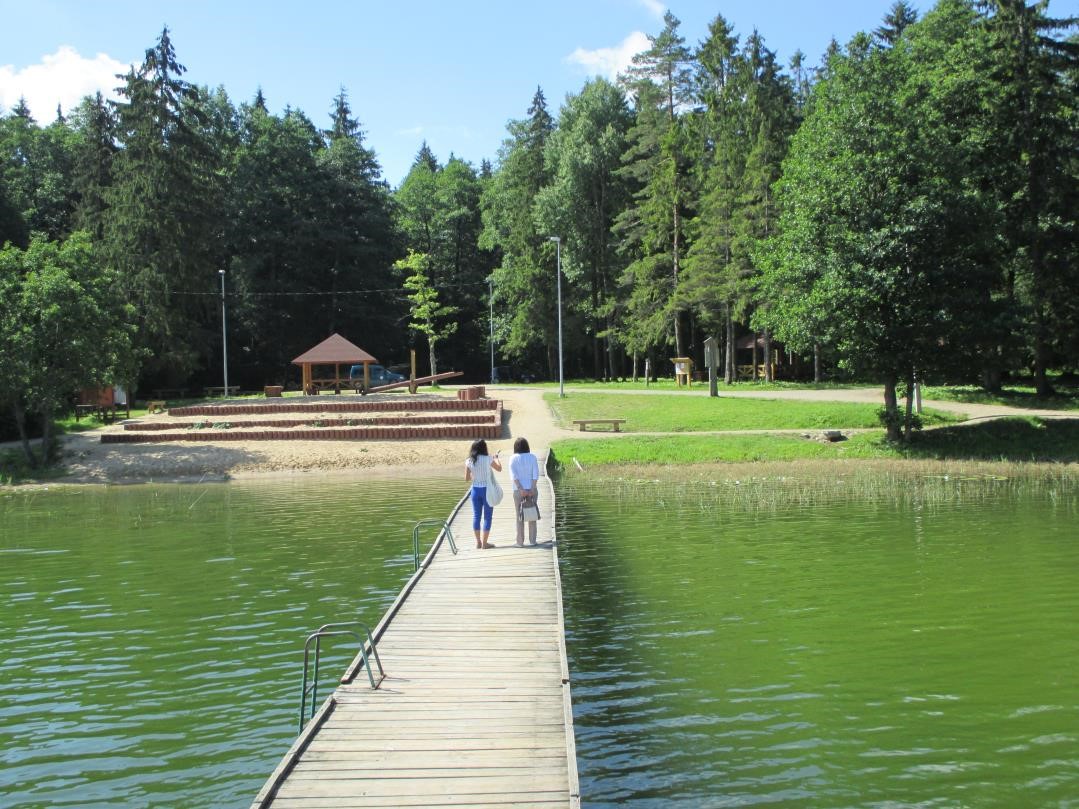 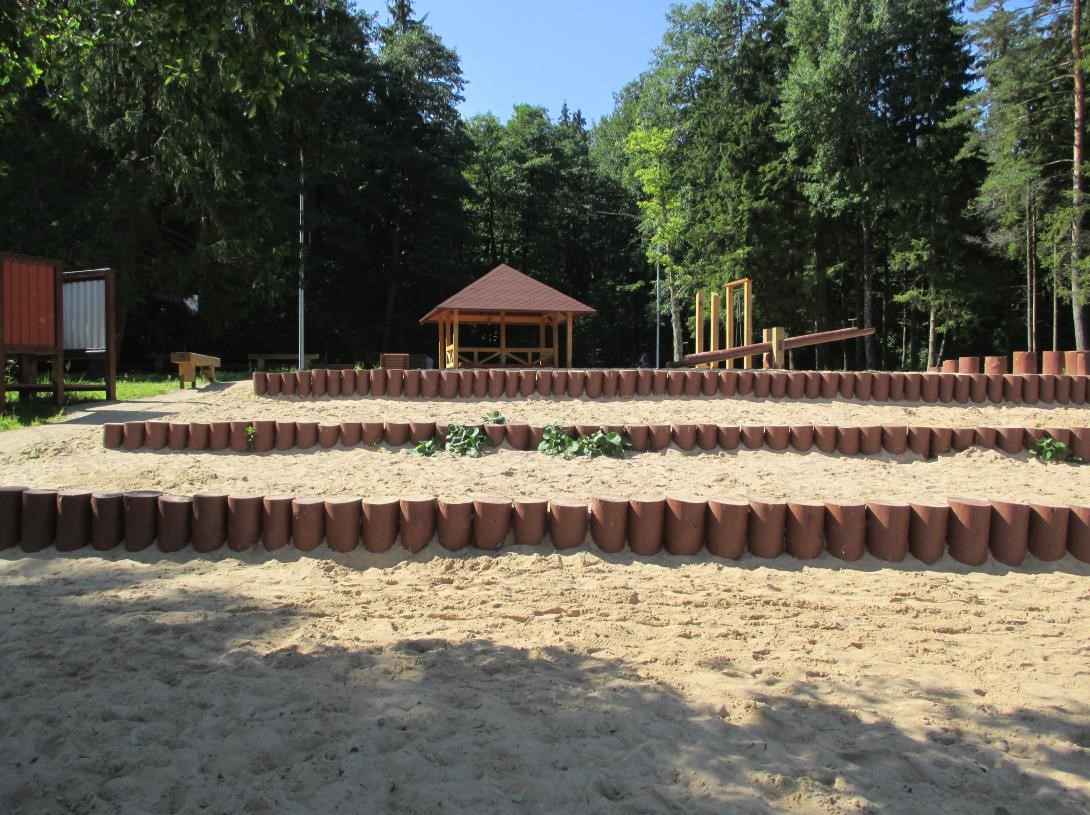 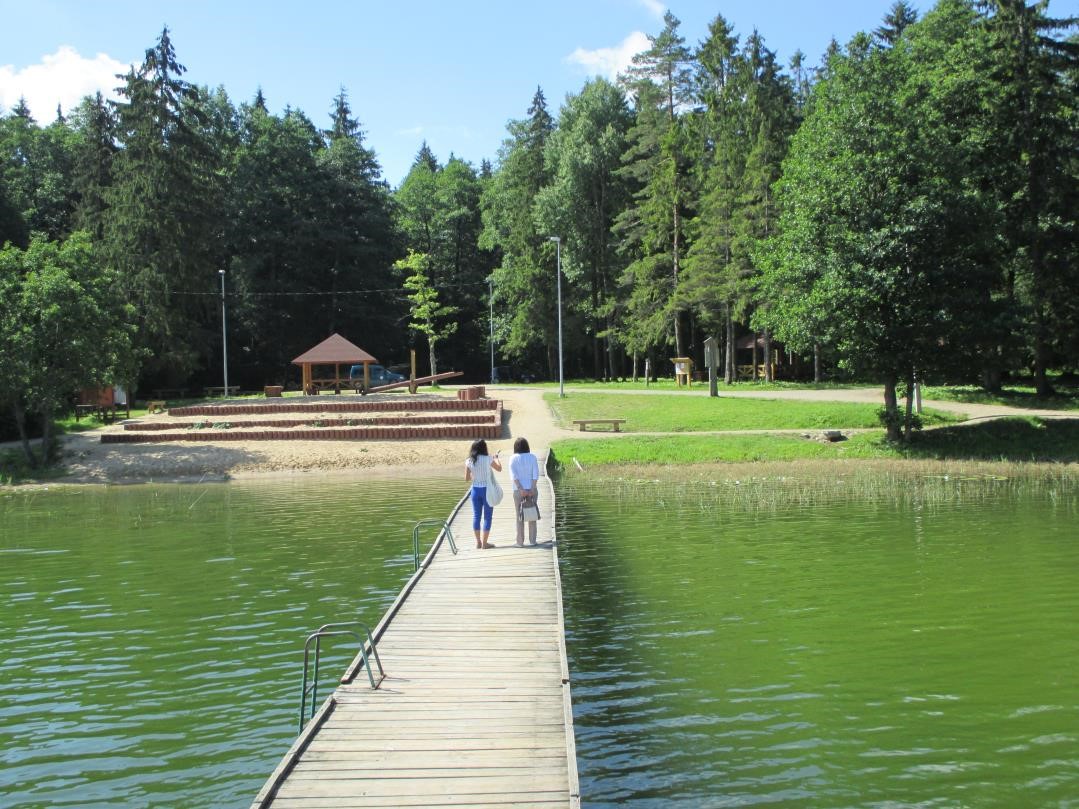 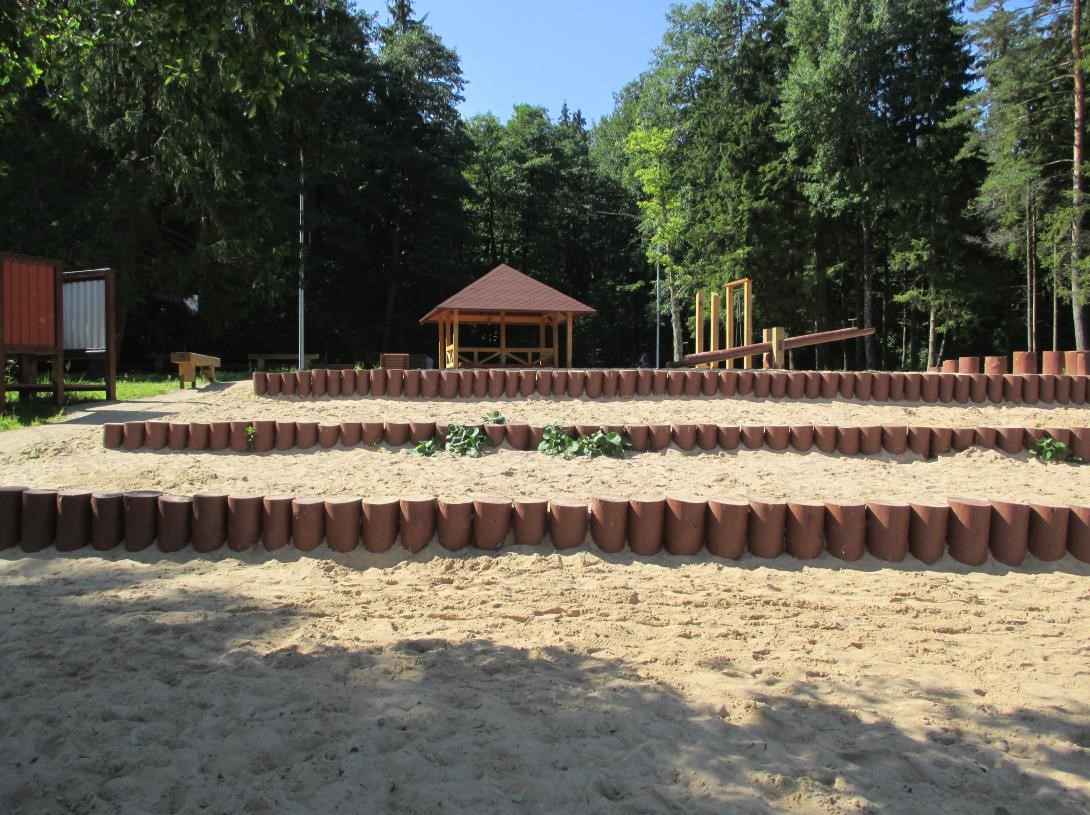 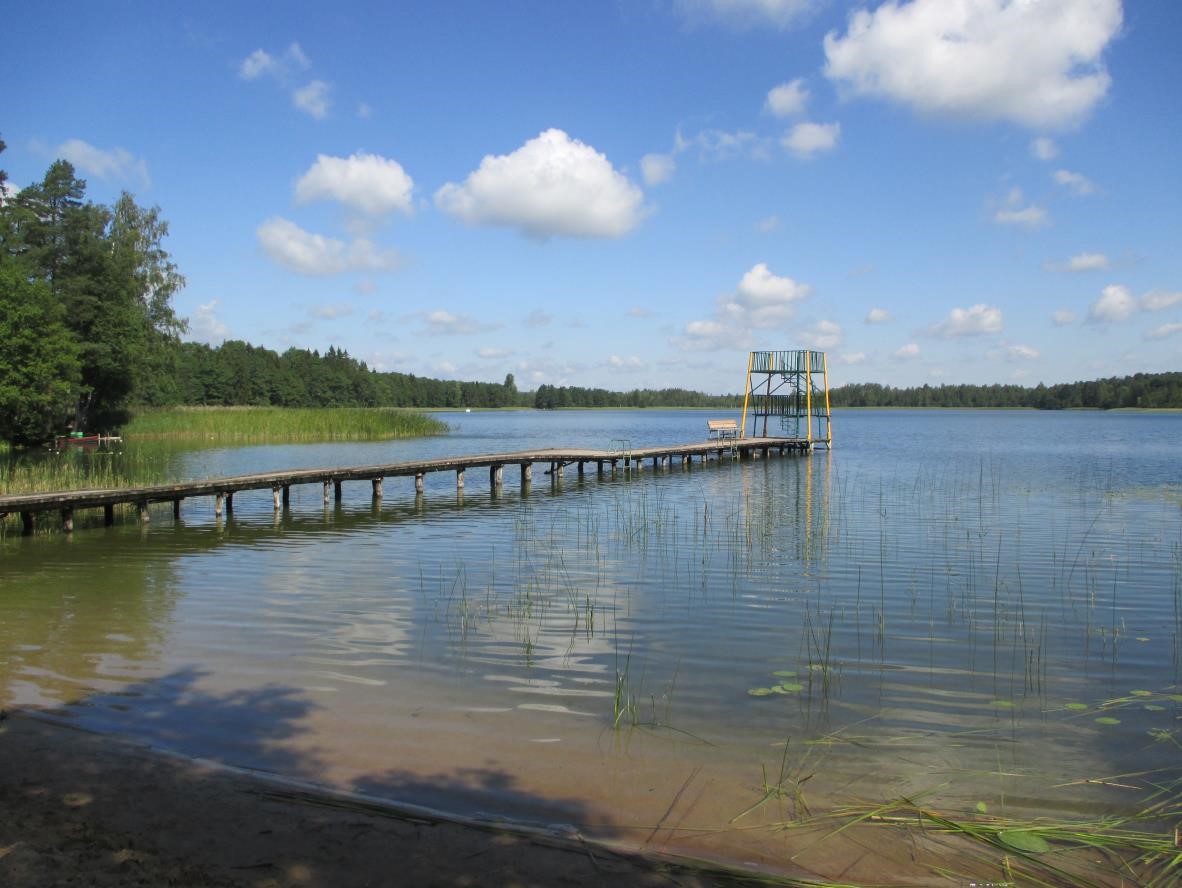 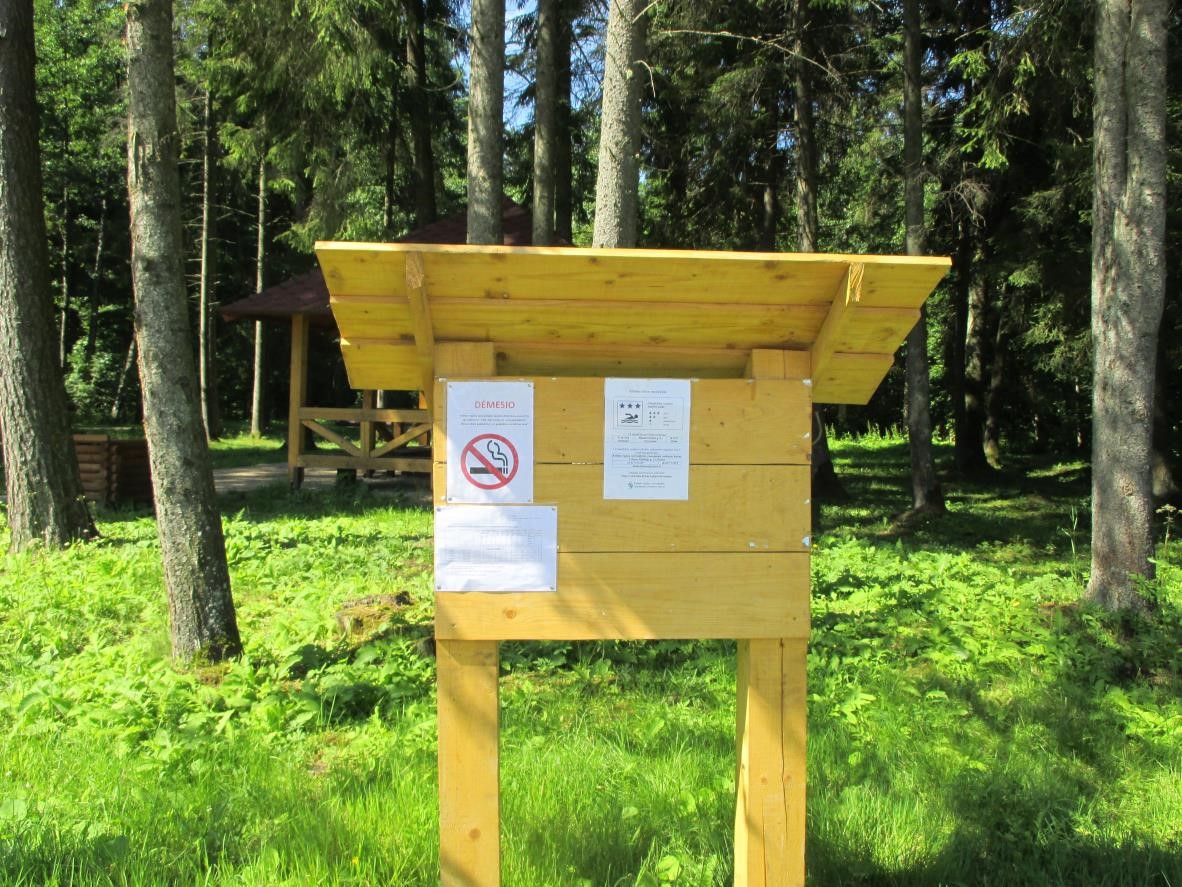 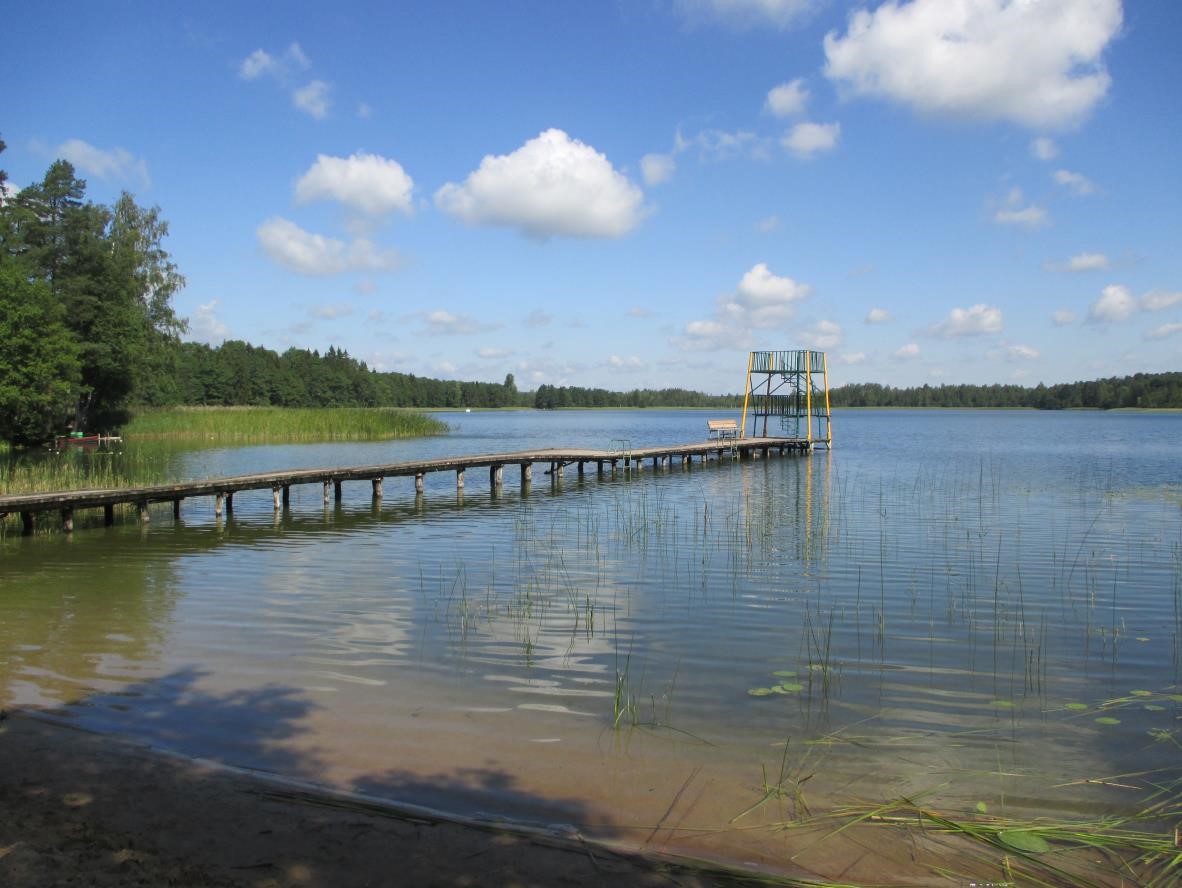 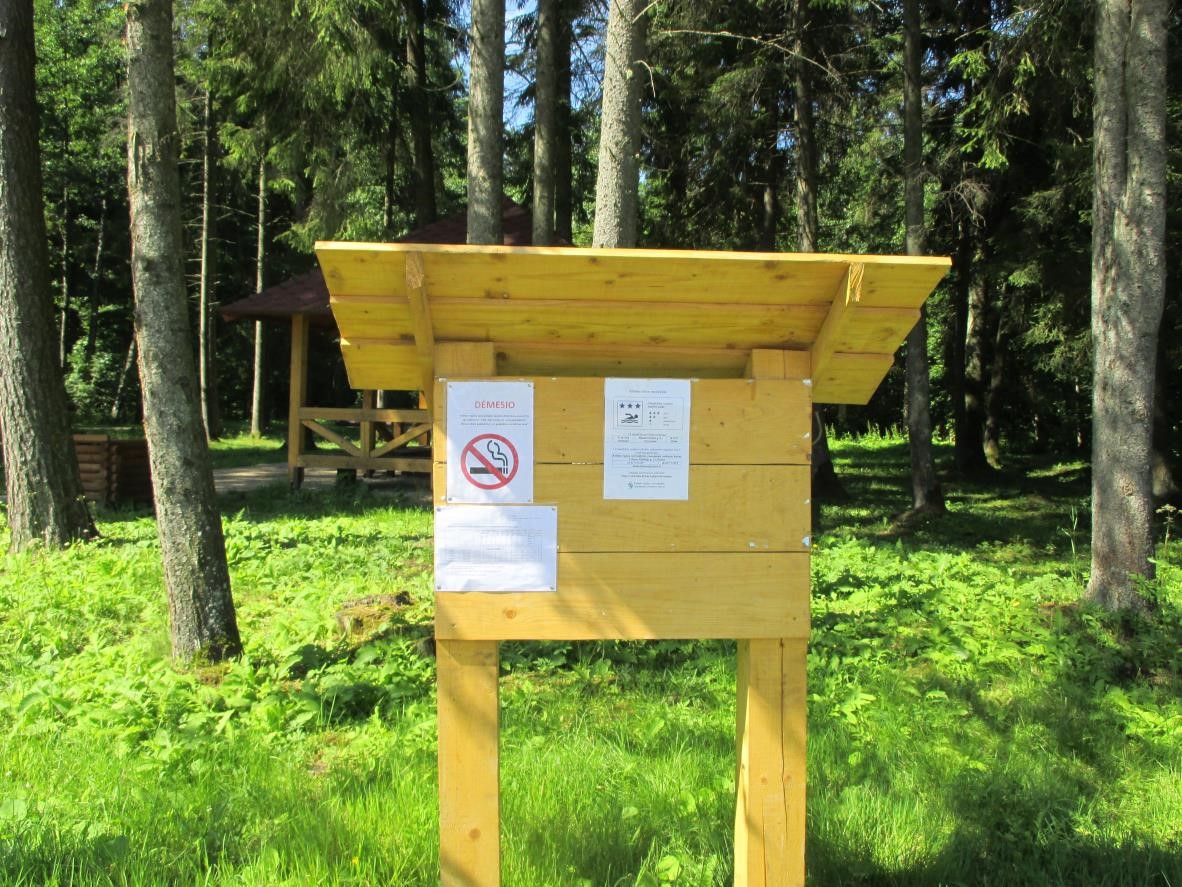 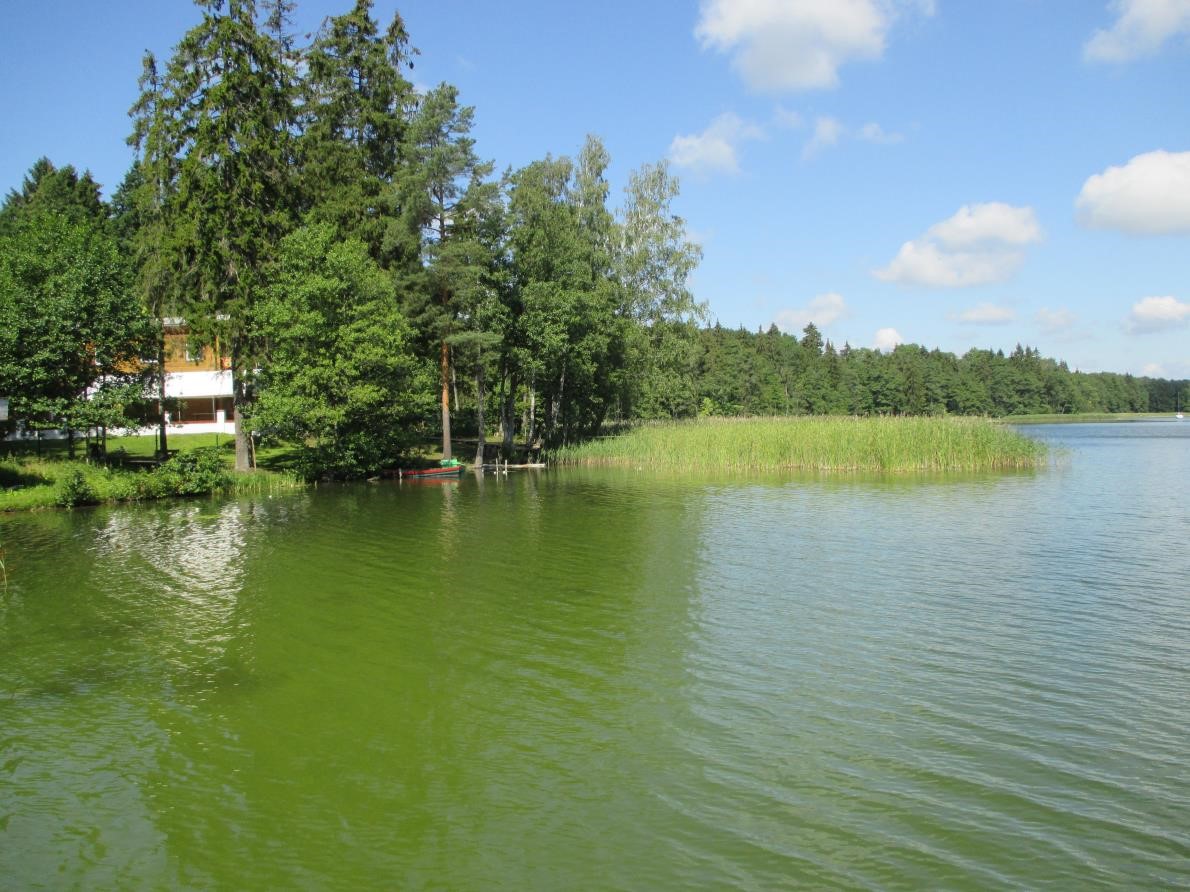 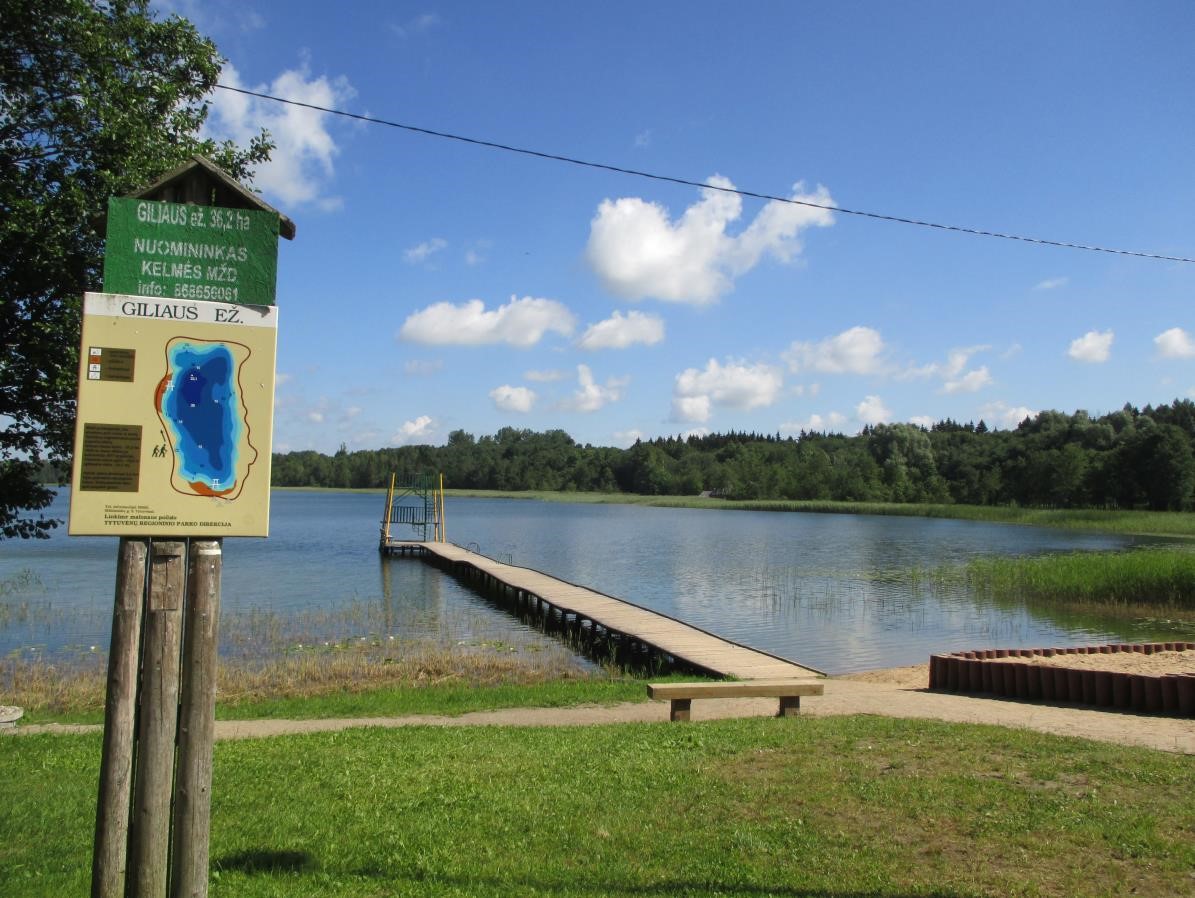 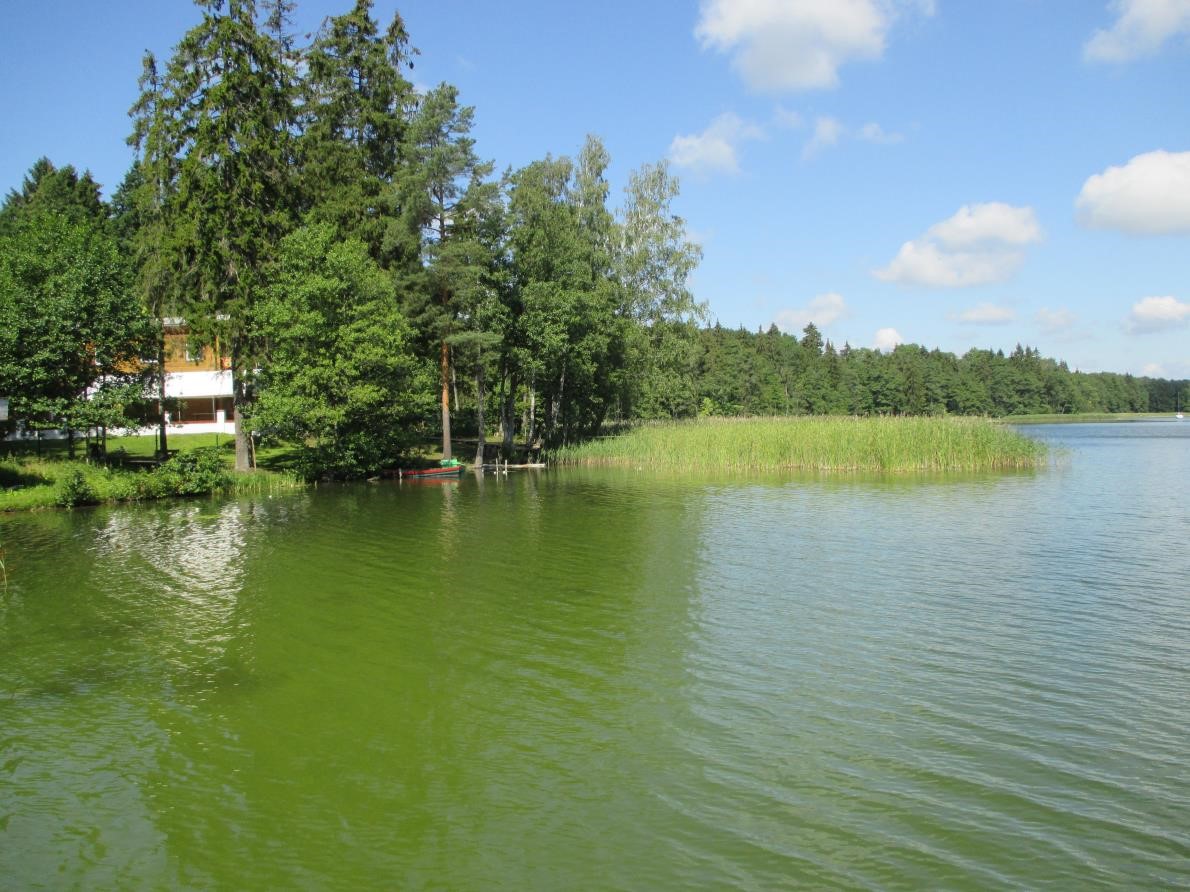 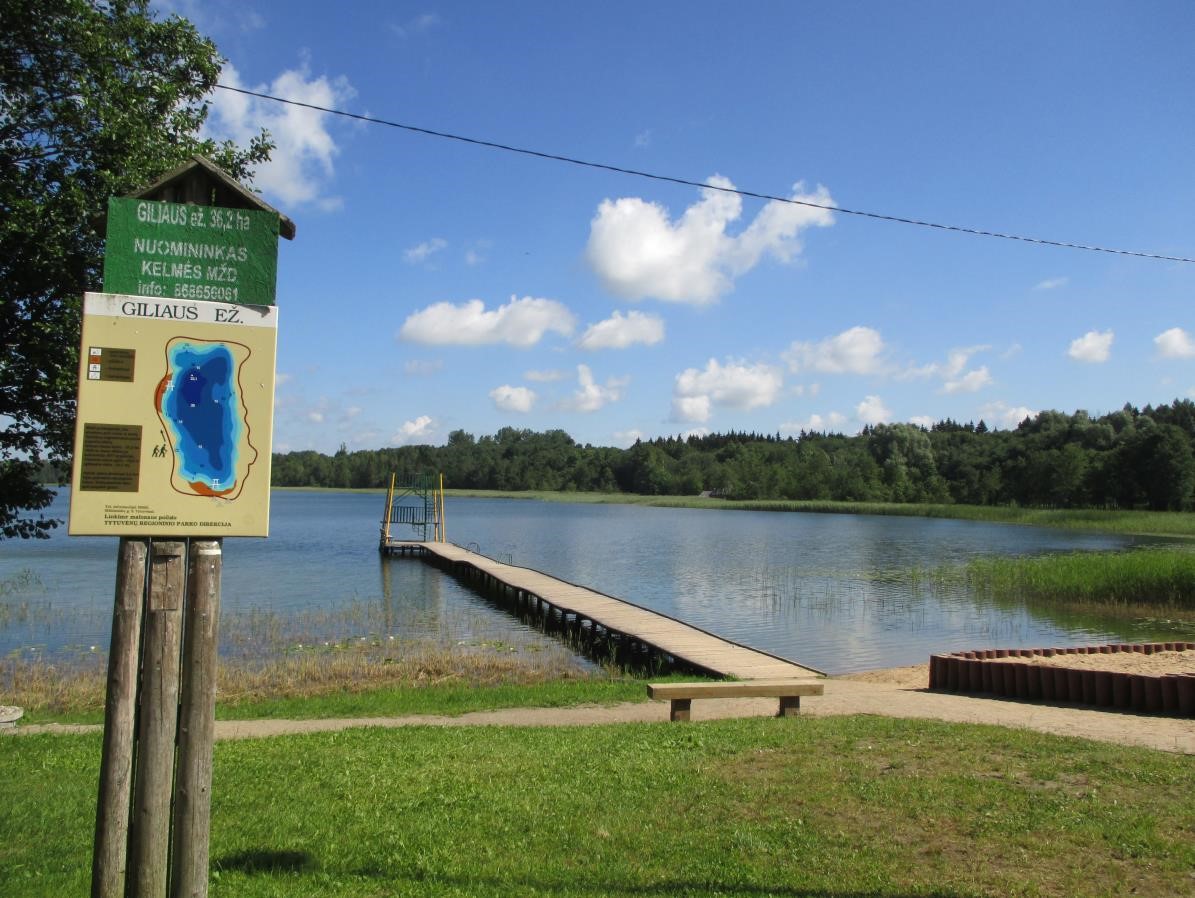 lentelė. Paplūdimio aprašomoji informacija  lentelė. Informacija apie paplūdimio fizines ir geografines savybes  lentelė. Hidrologinė informacija  lentelė. Upių baseino rajono, upės baseino, pabaseinio, vandens telkinio identifikavimo, ekologinės būklės, tipologijos ir kita tiesiogiai su maudykla susijusi informacija  lentelė. Vaizdinė informacija apie maudyklą  EŽERO MAUDYKLOS STEBĖJIMO VIETA 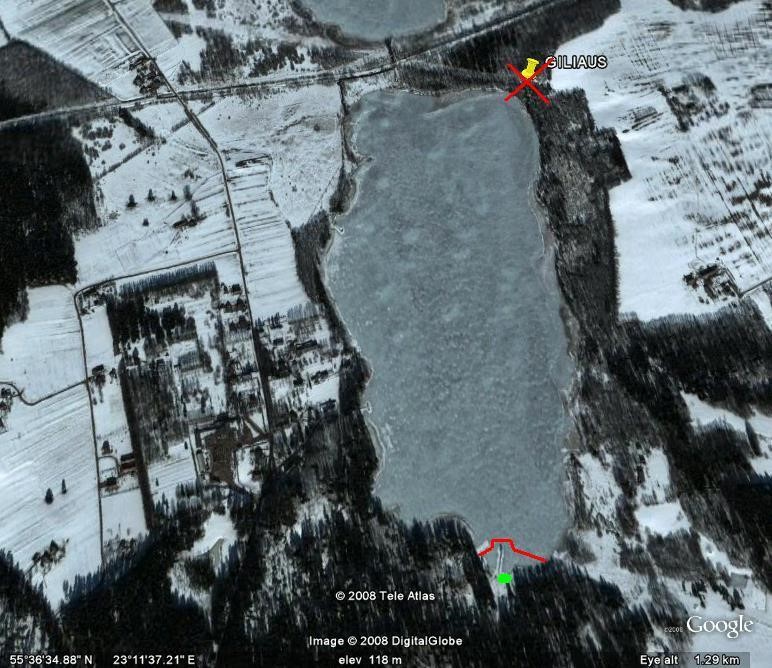 lentelė. Informacija apie maudyklos vandens kokybės rezultatus  Maudyklų vandens kokybei vertinti naudoti sekantys simboliai: lentelė. Informacija apie maudyklos vandeniui poveikį darančius taršos šaltinius  lentelė. Informacija apie melsvadumblių ir didžiųjų dumblių ir (arba) jūrinio fitoplanktono poveikį maudyklos vandeniui  lentelė. Informacija apie numatomą trumpalaikę taršą ir jos valdymo priemones  Eil. Nr. Parametro pavadinimas Privaloma, rekomenduojama, laisvai pasirenkama Pastabos 1. Maudyklos identifikavimo kodas Privaloma  LT006547314030072 2. Maudyklos pavadinimas Privaloma Giliaus ežeras 3. Sutrumpintas maudyklos pavadinimas Laisvai pasirenkama Gilius  Eil. Nr. Parametro pavadinimas Privaloma, rekomenduojama, laisvai pasirenkama Pastabos 1. Savivaldybės institucijos ir jai pavaldžios įstaigos, atliekančios jai pavestas administravimo funkcijas, pavadinimas ir kontaktinė informacija Laisvai pasirenkama Kelmės rajono savivaldybės Tytuvėnų seniūnija, Basanavičiaus g. 2, Tytuvėnai, Kelmės r.  Seniūnas Romas Čerkauskas Tel. 8 427 59006; El. p. romas.cerkauskas@kelme.lt   2. Kompetentingos institucijos pavadinimas Privaloma Sveikatos apsaugos ministerija Sveikatos mokymo ir ligų prevencijos centras  3. Kompetentingos institucijos kontaktinė informacija Privaloma  Sveikatos mokymo ir ligų prevencijos centras Kalvarijų g. 153, 08221, Vilnius; Aplinkos sveikatos sk. vedėjo pavaduotoja  Gražvydė Norkienė  85 247 7341 grazvyde.norkiene@smlpc.lt 4. Paskutinis maudyklos vandens charakteristikų atnaujinimas  Privaloma  2014 m. 5. Numatomas maudyklos vandens charakteristikų atnaujinimas Privaloma  2018 m. 6. Maudyklos vandens charakteristikų atnaujinimo priežastys Privaloma  2009 m., vandens kokybė atitiko direktyvos 160/76/EEB privalomuosius, 2008 m., 2010 m.  − gairinius reikalavimus. Lietuva nuo 2008 m. Europos Bendrijų Komisijai teikia ataskaitas pagal 2006/7/EB direktyvos reikalavimus, 2011-2013 m. laikotarpiu vandens kokybė atitiko puikios kokybės reikalavimus. Eil. Nr. Parametro pavadinimas Privaloma, rekomenduojama, laisvai pasirenkama Pastabos 1. Paplūdimio valdymo forma Laisvai pasirenkama Viešas valdymas 2. Valstybė Privaloma  Lietuva 3. Apskritis, rajonas Privaloma  Šiaulių apskritis 4. Savivaldybė  Privaloma  Kelmės rajono savivaldybė 5. Kitas 	administracinis 	vienetas (seniūnija) Laisvai pasirenkama Tytuvėnų seniūnija 6. Upės, ežero, priekrantės ar tarpinių vandenų pavadinimas Privaloma  Dubysos upės pabaseinis Eil. Nr. Parametro pavadinimas Privaloma, rekomenduojama, laisvai pasirenkama Pastabos 1. Maudyklos vandens stebėjimo vieta  Privaloma Y=23,1972 X=55,6058 2. Paplūdimio panoraminė nuotrauka jpg formatu Rekomenduojama  Paplūdimio panoraminė nuotrauka (paplūdimys nuo vandens pusės) Eil. Nr. Parametro pavadinimas Privaloma, rekomenduojama, laisvai pasirenkama Pastabos 1. Paplūdimyje esančios kitos funkcinės zonos Laisvai pasirenkama Vaikų žaidimų aikštelė, supynės, 3 pavėsinės, estrada, kurioje vyksta miesto renginiai; aplink ežerą įrengtas 5 km dviračių takas.  Susipažinti su ežero gyvūnijos ir augalijos įvairove padės įrengti informaciniai stendai Giliaus ežero pažintinio tako ilgis apie 3,3 km.  2. Dušai, tualetai Laisvai pasirenkama 2 lauko tualetai,   persirengimo kabina 3.  Vietos, tiesiogiai susijusios su galimu taršos patekimu Laisvai pasirenkama Prie ežero įrengta poilsiavietė/stovyklavietė „Papartis“. Šiaurinėje pusėje išteka upelis į greta telkšantį Ašupio ežerą. 4.  Atliekų tvarkymas ir šalinimas Laisvai pasirenkama Šiukšliadėžės - 3 vnt., buitinių atliekų  konteineriai – 2 vnt.  5. Draudimas ar leidimas į paplūdimį vestis naminius gyvūnus  Laisvai pasirenkama Draudžiama į paplūdimį vestis naminius gyvūnus. 6. Maksimalus lankytojų skaičius sezono didžiausios apkrovos metu esant palankiausioms oro sąlygoms Rekomenduojama  Apie 100 esant palankioms oro sąlygoms Eil.Nr. Parametro pavadinimas Privaloma, rekomenduojama, laisvai pasirenkama Pastabos 1.  Maudyklos pakrantės struktūra Rekomenduojama  Kranto dirvožemį sudaro smėlis, veja. Paplūdimio pakrantės augmenija natūrali. Paplūdimio pakraščiuose auga meldai, kurie iškilę virš vandens paviršiaus. Pakrantėje auga medžiai, krūmai, pušys. Atviros vietos apie 80 m. Ežero vanduo žalsvai melsvos spalvos, šaltesnis negu kituose ežeruose, nes jo pakrantėse gausu šaltiniuotų vietų bei pelkėtos pakrantės. Giliausia vieta siekia net 23 metrus. Giliaus ežerą maitina aplink esantys  įvairūs šaltiniai,  yra vienas melioracijos kanalas iš miesto pusės. 2.  Paplūdimio struktūros aprašymas Rekomenduojama  Smėlis ir žolė. 3. Paplūdimio ilgis Rekomenduojama  Apie 100 m.  4. Vidutinis maudyklos vandens gylis Laisvai pasirenkama 1,5 m  5. Maksimalus maudyklos vandens gylis Laisvai pasirenkama 2,5  m ir palaipsniui gilėja. Yra galimybė šokinėti nuo tramplyno. Eil. Nr. Parametro pavadinimas Privaloma, rekomenduojama, laisvai pasirenkama Pastabos 1. Vidutinis metinis kritulių kiekis pabaseinyje  Laisvai pasirenkama 742 mm 2. Mėnuo, kurio metu iškrinta didžiausias kritulių kiekis Laisvai pasirenkama Liepos (07) 3. Mėnuo, kurio metu iškrinta mažiausias kritulių kiekis Laisvai pasirenkama Vasario (02) 4. Lietaus kiekis pabaseinyje ar įtakos zonoje  Laisvai pasirenkama 466 mm 5. Žemiausias pabaseinio taškas nuo jūros lygio Laisvai pasirenkama - 6. Vidutinis metinis debitas pabaseinyje  Laisvai pasirenkama 7,89 m3/s 7. Mėnuo, kurio metu yra didžiausias debitas pabaseinyje  Laisvai pasirenkama Balandžio (04) 8. Mėnuo, kurio metu yra mažiausias debitas pabaseinyje  Laisvai pasirenkama Birželio (06) Eil. Nr. Parametro pavadinimas Privaloma, rekomenduojama, laisvai pasirenkama Pastabos 1. Upių baseinų rajono identifikavimo kodas Rekomenduojama LT1100 2. Upių baseinų rajono pavadinimas Rekomenduojama Nemunas  3. Upės baseino identifikavimo kodas Rekomenduojama  LT1100 4.  Upės baseino pavadinimas Rekomenduojama  Nemunas  5. Upės pabaseinio identifikavimo kodas Rekomenduojama  LT111400000 6.  Upės pabaseinio pavadinimas Rekomenduojama  Dubysa 7.  Vandens telkinio identifikavimo kodas Rekomenduojama  Naudojami direktyvos 2000/60/EB ataskaitos duomenys 8. Vandens telkinio pavadinimas  Rekomenduojama  Naudojami direktyvos 2000/60/EB ataskaitos duomenys 9. Vandens telkinio, kuriame yra maudykla, tipologijos aprašymas  Laisvai pasirenkama Naudojami direktyvos 2000/60/EB ataskaitos duomenys 10. Vandens telkinio, kuriame yra maudykla, ekologinė būklė Laisvai pasirenkama Naudojami direktyvos 2000/60/EB ataskaitos duomenys 11. Paviršinio vandens telkinio, kurio įtakos zonoje yra maudykla ir galinčio būti taršos šaltiniu, tipologijos aprašymas  Laisvai pasirenkama Naudojami direktyvos 2000/60/EB ataskaitos duomenys 12. Paviršinio vandens telkinio, kurio įtakos zonoje yra maudykla ir galinčio būti taršos šaltiniu, ekologinė būklė Laisvai pasirenkama Naudojami direktyvos 2000/60/EB ataskaitos duomenys 13. Vandens pasikeitimo trukmė  Laisvai pasirenkama Nurodomas dienų skaičius 14. Potvynio (ir atoslūgio) ribos Laisvai pasirenkama Nurodoma metrais 15. Paros vandens lygio svyravimai Laisvai pasirenkama Nurodoma metrais 16. Maudyklos vandens temperatūra Laisvai pasirenkama Vandens temperatūra maudyklos vandens mėginio ėmimo metu (minimali, maksimali ar vidutinė vertė, apskaičiuotos remiantis paskutinių 4 maudymosi sezonų duomenimis) Eil. Nr. Parametro pavadinimas Privaloma, rekomenduojama, laisvai pasirenkama Pastabos 1. Ortofotografinis maudyklos vandens žemėlapis Privaloma Žemėlapis, kuriame pažymėta ir maudyklos vandens kontūrai, ir stebėjimo taškas 2. Hidrologinių duomenų žemėlapis  Laisvai pasirenkama Jei yra galimybė, hidrologiniai duomenys pateikiami žemėlapyje Vadovaujantis 76/160/EEB direktyvos nuostatomis Vadovaujantis 2006/7/EB direktyvos nuostatomis  - atitiko gairinius reikalavimus;  atitiko privalomuosius reikalavimus;  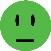 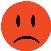 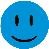 neatitiko privalomųjų reikalavimų; 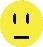 maudykla tirta nepakankamai.   puiki kokybė;  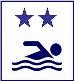 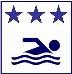  -  gera kokybė   - patenkinama kokybė 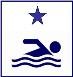  - prasta kokybė  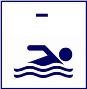 2004 m. 2005 m. 2006 m. 2007 m. 2008 m. 2009 m. 2010 m. 2011 m. 2012 m. 2013 m. Eil. Nr. Parametro pavadinimas Parametro pavadinimas Privaloma, rekomenduojama, laisvai pasirenkama Pastabos 1. Poveikio zona Rekomenduojama  Prie ežero įrengta poilsiavietė/stovyklavietė poilsio stovykla „Papartis“. Šalia ežero esanti poilsiavietė/stovyklavietė nekelia grėsmės maudyklos vandens kokybei. Atlikus mikrobiologinę vandens mėginių analizę, vanduo atitinka Lietuvos higienos normos HN 92 : 2007 „Paplūdimiai ir jų maudyklų vandens kokybė“ reikalavimus 2. Sutelktosios 	taršos poveikio zonoje šaltiniai Privaloma  Šalia ežero yra miškų urėdijos gyvenvietė 3. Pasklidosios 	taršos poveikio zonoje šaltiniai Privaloma  Galimas paviršinis lietaus vandens nuotėkis esant blogoms oro sąlygoms. 4. Kiti esantys poveikio zonoje paviršiniai vandens telkiniai, kurie išsidėstę maudyklos vandens aukštupyje ir gali būti taršos šaltiniai  Kiti esantys poveikio zonoje paviršiniai vandens telkiniai, kurie išsidėstę maudyklos vandens aukštupyje ir gali būti taršos šaltiniai  Privaloma  Nuo Tytuvėnų miestelio pakraščio įteka melioracijos kanalas. 5. Žemėlapis, vaizduojantis poveikio zonoje esančius sutelktosios ir pasklidosios taršos šaltinius, taip pat paviršinius vandens telkinius, galinčius turėti įtakos maudyklos vandens kokybei Žemėlapis, vaizduojantis poveikio zonoje esančius sutelktosios ir pasklidosios taršos šaltinius, taip pat paviršinius vandens telkinius, galinčius turėti įtakos maudyklos vandens kokybei Rekomenduojama  Taršos šaltinių nėra, tačiau galimas momentinis vandens užteršimas dėl neatsakingo žmogaus poelgio. 6. Žemės naudojimas įtakos zonoje Žemės naudojimas įtakos zonoje Laisvai pasirenkama 7. Taršos šaltinių įvertinimas dėl jų galimo neigiamo poveikio maudyklos vandens kokybei Taršos šaltinių įvertinimas dėl jų galimo neigiamo poveikio maudyklos vandens kokybei Privaloma  Taršos šaltinių, galinčių daryti reikšmingą įtaką maudyklos vandens kokybei, nenustatyta. Eil. Nr. Parametro pavadinimas Privaloma, rekomenduojama, laisvai pasirenkama Pastabos 1. Fosforo ir azoto kiekio, vandens skaidrumo, ir (arba) melsvadumblių, didžiųjų dumblių, jūrinio fitoplanktono pastarųjų penkerių metų stebėsenos  Rekomenduojama Fosforo, azoto kiekiai nebuvo tiriami, melsvadumblių vizuali stebėsena  nebuvo atliekama. 2. Eutrofikacijos galimybė maudyklos vandenyje Rekomenduojama Vandens praturtinimas maistinėmis medžiagomis yra gamtinės kilmės 3. Melsvadumblių, didžiųjų dumblių ir (arba) jūrinio fitoplanktono išplitimo tendencijos įvertinimas Privaloma Didelių pokyčių 5 metų bėgyje nenustatyta, eutrofikacijos buvimą/nebuvimą lemia pagrinde gamtiniai veiksniai.  Eil. Nr. Parametro pavadinimas Privaloma, rekomenduojama, laisvai pasirenkama Pastabos 1. Numatomas trumpalaikės taršos pobūdis, dažnumas ir tęstinumas Privaloma  Trumpalaikė tarša galima dėl paviršinio lietaus nuotėkio bei į ežerą įtekančio vandens iš melioracijos kanalo.  2. Valdymo priemonės trumpalaikės taršos atveju ir asmens, atsakingo už šių priemonių vykdymą, kontaktai  Privaloma  Visuomenės informavimas ir rekomendacija nesimaudyti. Kelmės r. savivaldybės ekologė Raimonda Parnarauskienė Tel. 8 427 69055; El. p. raimonda.parnarauskiene @kelme.lt ; Kelmės r. visuomenės sveikatos biuras; direktorė   Lina Balčiūnienė Tel. 8 427 52239; el. p. kelmesbiuras@zebra.lt 3. Detali informacija apie užsitęsusios taršos priežastis ir valdymo priemones bei jų vykdymo terminus Privaloma  Maudyklos vandens kokybės stebėsenos kalendorius sudaromas kiekvienais metais prieš prasidedant vasaros sezonui ir vadovaujantis juo vykdoma stebėsena. Visuomenė nuolat informuojama apie vandens kokybę ir taršą. 2012-07-09 buvo užfiksuota trumpalaikė tarša nuo paviršinių vandenų, kadangi po ilgojo savaitaglio sekė didelė liūtis. Kita priežastimi galėjo būti iš melioracijos kanalo įtekantis vanduo. Nedelsiant buvo informuota Tytuvėnų seniūnija, paskelbta informacija gyventojams per vietines visuomenės informavimo priemones (spaudą ir internetą), maudyklos teritorijoje esančiame informacijos stende skelbta informacija apie vandens užterštumą. Poilsiautojams nerekomenduota maudytis iki bus  skelbiami pakartotinių vandens tyrimų rezultatai. Krieptasi į NVSPL Šiaulių skyriaus laboratoriją dėl papildomų tyrimų atlikimo. 2012-07-12 d. apie vandens kokybę informuota Tytuvėnų seniūnija bei visuomenė. 